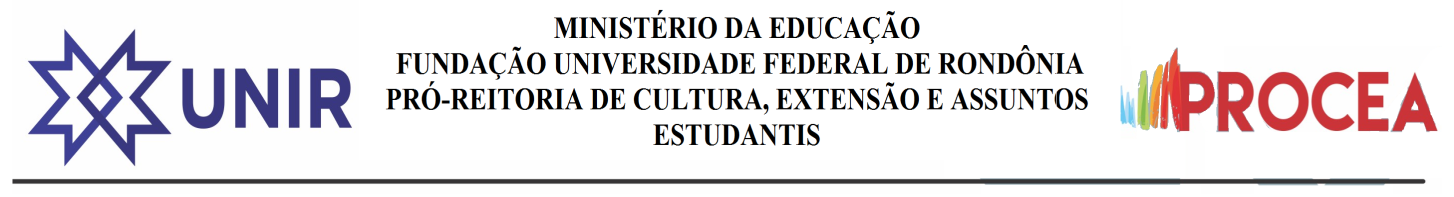 ANEXO IMINISTÉRIO DA EDUCAÇÃOFUNDAÇÃO UNIVERSIDADE FEDERAL DE RONDÔNIAPRÓ-REITORIA DE CULTURA, EXTENSÃO E ASSUNTOS ESTUDANTISPROPOSTA: (  ) PROGRAMA (  ) PROJETO  (  ) PROJETO VINCULADO A PROGRAMA DE EXTENSÃOTítulo do Projeto ou Programa: Período de Realização da Ação: Resumo da Proposta (máximo 400 palavras)Número da Certidão de Extensão: IDENTIFICAÇÃO DO(A) COORDENADOR(A)Nome: Titulação: E- E-  e-mail: Telefones: Departamento: Unidade/Campus: Número de Bolsas solicitadas:Ampla Concorrência – AC: Afirmativa – AF: Assinatura do(a) Coordenador(a) da Ação: